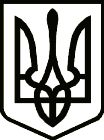                                                       УКРАЇНАНОСІВСЬКА МІСЬКА РАДА ФІНАНСОВЕ УПРАВЛІННЯ  вул.Вокзальна,4    м. Носівка,   обл. Чернігівська, 17100,   тел: 2-13-61, e-mail: nos_mr_fu@ukr.net, код ЄДРПОУ 41334953від 03.10.2019 р.№  106                                                                          на №____від___________ВисновокПро обсяг залишку  бюджетних коштів міського бюджету станом на 01.10.2019 рокуСтаном на 01.10.2019 року нерозподілений обсяг залишку коштів спеціального фонду бюджету міської ради, що склався на початок року, становив 28,2 тис.грн.На підставі п.7 статті 78 Бюджетного кодексу України пропонується внести зміни до рішення 48 сесії міської ради сьомого скликання від 21 грудня 2018 року „Про міський бюджет на 2019 рік”.                                                                                                                                                                                                                                                                                                                                                                                                                                                                                                                                                                                                                                                                                                                                                                                                                                                                                                                                                                                                                                                                                                                                                                                                                                                                                                                                                                                                                                                                                                                                                                                                                                                                                                                                                                                                                                                                                                                                                                                                                                                                                                                                                                                                                                                                                                                                                                                                                                                                                                                                                                                                                                                                                                                                                                                                                                                                                                                                                                                                                                                                                                                                                                                                                                                                                                                                                                                                                                                                                                                                                                                                                                                                                                                                                                                                                                                                                                                                                                                                              Начальник                                                                            В.ПАЗУХА